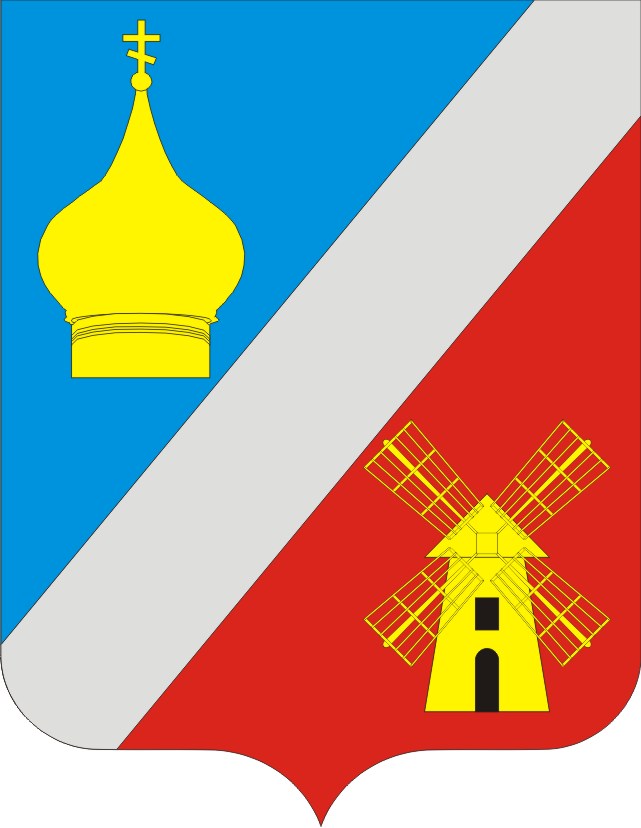 АДМИНИСТРАЦИЯФедоровского сельского поселенияНеклиновского района Федоровского сельского поселенияПОСТАНОВЛЕНИЕ«28» декабря 2018г.    		           №  155                             c.ФедоровкаОб утверждении Порядка проведениянезависимой оценки качества работы учреждений, оказывающих социальные услуги в сфере культурыВ соответствии с Указом Президента Российской Федерации от 7 мая 2012 года №597 «О мероприятиях по реализации государственной социальной политики», постановлением Правительства Российской Федерации от 30 марта 2013 года   № 286 «О формировании независимой системы оценки качества работы организаций, оказывающих социальные услуги» и Плана мероприятий по формированию независимой оценки качества работы организаций, оказывающих социальные услуги, на 2013-2015 гг., утвержденного распоряжением Правительства Российской Федерации от 30 марта 2013 года № 487-р,П О С Т А НО ВЛ Я Ю1. Утвердить  Порядок проведения независимой оценки качества работы учреждений, оказывающих социальные услуги в сфере культуры Федоровского сельского поселения согласно приложению к настоящему постановлению.2. Настоящее постановление вступает в силу с момента официального опубликования (обнародования).3. Контроль за исполнением настоящего постановления оставляю за собой. Глава Администрации   Федоровского сельского поселения                                  	Л.Н.ЖелезнякПриложение к                                                                                                                                           постановлению администрации Федоровского сельского поселенияот 28.12.2018 №155Порядок проведения независимой оценки качества работы учреждений, оказывающих социальные услуги в сфере культуры Федоровского сельского поселения I. Общие ПоложенияПорядок проведения независимой оценки качества работы учреждений, оказывающих социальные услуги в сфере культуры Федоровского сельского поселения  (далее – Порядок), разработан на основании Указа Президента Российской Федерации от 7 мая 2012 года №597 «О мероприятиях по реализации государственной социальной политики», постановления Правительства Российской Федерации от 30 марта 2013 года № 286 «О формировании независимой системы оценки качества работы организаций, оказывающих социальные услуги», распоряжения Правительства Российской Федерации от 30 марта 2013 года № 487-р.Порядок разработан для реализации следующих целей:а) определение	единых подходов и методик оценки качества работы учреждений, оказывающих услуги в сфере культуры (далее – учреждений), с участием и на основе учета мнения общественных организаций, профессиональных сообществ, средств массовой информации, независимых экспертов;б)	оценка деятельности процесса оказания населению услуг в сфере культуры и оценка результатов деятельности учреждений в целом;в)	повышение качества и доступности для населения услуг в сфере культуры, улучшение информированности потребителей о качестве работы учреждений и стимулирование повышения качества их работы;г)	определение критериев эффективности и показателей независимой оценки качества работы учреждений, этапов организации проведения независимой оценки качества работы учреждений; порядка формирования публичных рейтингов их деятельности, установление типов и перечня организаций, участвующих в проведении независимой оценки качества работы учреждений.3. При проведении независимой оценки качества работы учреждений применяются следующие подходы:а) сведения об учреждениях, информация о методах оценки, публичные рейтинги, а также мнения потребителей услуг в сфере культуры о качестве этих услуг размещаются в открытом доступе на едином информационном портале www.bus.gov.ru, сайте Федоровского сельского поселения , на сайтах учреждений; б)	формирование модели независимой системы оценки качества работы учреждений и составление рейтинга деятельности учреждений входит в компетенцию Общественного совета при Администрации Федоровского сельского поселения (далее – Совет); в)	при учреждениях образуются общественные советы по вопросам независимой оценки качества работы учреждений и участия в формировании рейтинга деятельности учреждений (далее – совет учреждения), в которые входят представители общественных организаций, профессиональных ассоциаций, заинтересованных организаций, независимые эксперты; г)	граждане (потребители услуг) принимают участие в оценке качества работы учреждения путем голосования в сети Интернет на сайте Федоровского сельского поселения, либо путем анкетирования или другими социологическими методами;д) итоги голосования, а также мнения и отзывы граждан (потребителей услуг) учитываются при проведении обсуждения результатов оценки – публичных рейтингов с участием общественных организаций и объединений.Учреждениями для реализации целей Порядка являются учреждения муниципальной формы собственности, созданные для оказания услуг в сфере культуры.Оценкой качества работы учреждений является выраженная в показателях характеристика качества оказания услуг в сфере культуры, а также их результативности.Организация проведения независимой оценки качества работы учреждений, осуществляется администрацией Федоровского сельского поселения Неклиновского района.Организация проведения оценки качества работы учреждений6. Оценка качества работы учреждений проводится по итогам года.7. Проведение оценки качества работы учреждений предусматривает следующие этапы:этап – организационный:	утверждение порядка проведения независимой оценки качества работы учреждений;определение типов и перечня учреждений, участвующих в ежегодном мониторинге.	2 этап – формирование советов учреждений и осуществление мониторинга качества оказания услуг в сфере культуры:изучение показателей работы учреждений, рекомендованных Советом;проведение анкетирования в целях изучения мнения о качестве оказания услуг в сфере культуры;расчет оценочного балла качества работы учреждений;предоставление информации об итогах независимой оценки качества в Совет;подготовка предложений по совершенствованию работы учреждений;размещение информации и протоколов Совета на сайте Федоровского сельского поселения  и сайтах учреждений.3 этап – составление Советом рейтинга учреждений:изучение информации, представленной советами учреждений о результатах мониторингов показателей;составление рейтинга учреждений;подготовка предложений по совершенствованию работы учреждений;представление в администрацию Федоровского сельского поселения  информации о результатах оценки качества работы учреждений и предложений об улучшении качества их работы, а также организации доступа к информации, необходимой для лиц, обратившихся за предоставлением услуг в сфере культуры.8. Совет ежегодно рассматривает необходимость пересмотра:показателей оценки качества работы учреждений;	 формы анкет для опросов;	порядка проведения независимой оценки качества; форм отчетов советов учреждений. III. Критерии оценки качестваработы учреждений9. Для оценки эффективности работы учреждений устанавливаются следующие критерии:- открытость и доступность информации об учреждении;- комфортность условий и доступность получения услуг в сфере культуры, в том числе для граждан с ограниченными возможностями здоровья; - время ожидания в очереди при получении информации о предоставляемых  услугах; - доброжелательность, вежливость и компетентность работников учреждения;- профессионализм персонала (повышение квалификации, опыт работы);- доля получателей услуг, удовлетворенных качеством обслуживания в организации.(Приложения № 1- № 5).IV. Формирование публичных рейтинговдеятельности учреждений10.  Оценка качества работы учреждений и публичные рейтинги их деятельности формируются по типам и перечню учреждений, утвержденных Советом.11. Для формирования публичных рейтингов рассчитывается оценочный балл, который определяется советом учреждения и представляет собой сумму баллов, набранных по каждому из показателей.12. Рейтинг учреждений формируется на основании сводной оценки деятельности учреждений (Приложение № 4).13. Результаты независимой системы оценки качества работы и рейтингов учреждений используются для повышения качества их работы.В целях улучшения качества работы учреждений:Администрация Федоровского сельского поселения :- направляет учреждениям предложения об улучшении качества их работы, подготовленные с учетом изучения результатов оценки качества работы учреждений и рейтингов их деятельности, а также предложений общественных советов при учреждениях;- учитывает информацию о выполнении разработанных учреждениями планов мероприятий по улучшению качества работы учреждений при оценке деятельности их руководителей.Учреждения:- разрабатывают план по улучшению качества работы учреждения и утверждают его по согласованию с администрацией Федоровского сельского поселения;- размещают план мероприятий по улучшению качества работы учреждений на своем сайте и обеспечивают его выполнение.Приложение № 1Критерии и показатели оценки качества работы учрежденийПриложение № 2Карта оценки доступности социальных услугНаименование учреждения _________________________________________________________________*заполняется на основании опроса граждан в процентном отношении количества граждан, удовлетворенных качеством услуг, от количества граждан, принявших участие в опросе. Рекомендуется опрашивать не менее 15 граждан – получателей услуг.В случае затруднения гражданина в определении того или иного показателя, его мнение не учитывается при подведении итогов опроса.Приложение № 3Сводная карта оценки доступности социальных услугза ______ годНаименование учреждения _________________________________________________________________Председатель общественного советаСекретарь общественного советаПриложение № 4Карта независимой оценки качества работы учреждений культуры(Среднее количество баллов по показателям)Приложение № 5Опросный лист потребителя услуг11. Что Вас не устраивает в работе учреждения? ____________________________________________________________________________________________________________________________________________________________________________________________________________________________________________12. С Вашей точки зрения как можно улучшить работу учреждения?________________________________________________________________________________________________________________________________________________________________________________________________________________________________________№ п/пКритерийИндикаторы (показатели) критерияИсполнитель определенияиндикатора10-бальная оценка индикатора1Доступность услуг1. Открытость и доступность информации об учреждении.2. Комфортность условий и доступность получения услуг, в том числе для граждан с ограниченными возможностями здоровья.Общественные советы при учрежденияхОценивается каждый индикатор: 1.10 - информация полная, расположена в доступных местах с использованием ресурсов СМИ, доводится до получателей услуг. 5 - информация не полная, расположена в доступных местах, доводится до получателей услуг. 1 - информация несвоевременно и не в полном объеме доводится до получателя услуг. 2.10 - соответствует стандарту в полном объеме. 5 – имеются незначительные отклонения от стандарта.1 - индикатор не соответствует стандарту. 3.10 - ожидание в очереди менее установленного срока.5 - ожидание в очереди соответствует установленному сроку. 1 - ожидание в очереди дольше установленного срока.2Коммуникативнаяэффективностьучреждения1. Компетентность и вежливость работников учреждения.2. Профессионализм персонала (повышение квалификации, опыт работы).3. Доля получателей услуг, удовлетворенных качеством обслуживания.Общественные советы при учрежденияхОценивается каждый индикатор: 1.10-от80 до 100% имеют базовое образование по специальности.5 - от 60 до 79% имеют базовое образование по специальности.1 - ниже 60% имеют базовое образование по специальности.2.10 - от 80 до 100 % прошли курсовую подготовку. 5 - от 60 до 79% прошли курсовую подготовку. 1 - ниже 60% прошли курсовую подготовку. 3.10 - от 80 до 100%   получателей услуг удовлетворены обслуживанием 5 - от 60 до 79%получателей услуг удовлетворены обслуживанием 1-ниже 60%  получателей услуг удовлетворены обслуживанием Наименование показателяФИО членов общественного совета при организации (в зависимости от количества)Суммарная оценка членов общественного совета при организацииСредняя оценка по показателюОткрытость и доступность информации об учрежденииКомфортность условий и доступность получения услуг, в том числе для граждан с ограниченными возможностями здоровьяВремя ожидания в очереди при получении информации об услугеКомпетентность и вежливость работников учрежденияПрофессионализм персонала (повышение квалификации, опыт работы)Доля получателей услуг, удовлетворенных качеством обслуживания *Подпись члена общественного совета при учрежденииНаименование показателяСредняя оценка показателя за 1 квартал _____ годаСредняя оценка показателя за 2 квартал_____ годаСредняя оценка показателя за 3 квартал_____ годаСредняя оценка показателя за 4 квартал _____ годаСредняя оценка показателя за ________годОткрытость и доступность информации об учрежденииКомфортность условий и доступность получения услуг, в том числе для граждан с ограниченными возможностями здоровьяОчереди при получении информации об услугеКомпетентность и вежливость работников учрежденияПрофессионализм персонала (повышение квалификации, опыт работы)Доля получателей услуг,удовлетворенныхкачеством их предоставленияУчреждение культурыОткрытость идоступностьинформации об учрежденииКомфортность условий и доступность получения услуг, в том числе для граждан с ограниченным ивозможностями здоровьяКомпетентность и вежливость работников учрежденияПрофессионализм персонала (повышение квалификации, опыт работы)Доляполучателей услуг,удовлетворенных их качествомСредняяоценкакачества.Рейтинг№ п/пДа(10 баллов)Нет (5 баллов)Затрудняюсь ответить (0 баллов)1Предоставлена ли Вам услуга в полном объеме?2Удовлетворены ли Вы качеством оказываемой услуги в учреждении?3Получили ли Вы от специалиста учреждения полную и достоверную информацию о правилах и условиях предоставления услуги?4Довольны ли Вы уровнем общения со специалистом учреждения?5Считаете ли Вы условия оказания услуги в учреждении комфортными?6Считаете ли Вы условия оказания услуги доступными для нуждающихся?7Считаете ли Вы персонал учреждения, оказывающий услуги, компетентным?8Считаете ли Вы, что сотрудники учреждения вежливы?9Порекомендовали бы Вы услугу учреждения своим близким или знакомым?